附件二：网络预约出租汽车运输证式样（封面）                                                                    （第1页）(第2页)                                                                       （第3页）(第4页)                                                                       （第5页）(第6页)                                                                       （第7页）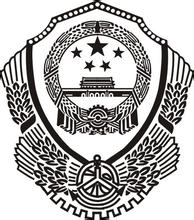 